Нести в жизнь фарн и æгъдау.В апреле, к девочкам 9-х, 10-х,11-х  классов и их родителям, пришли в гости с комитета женщин Международного общественного движения «Высший  Совет осетин», во главе с председателем  Ириной Макоевой. 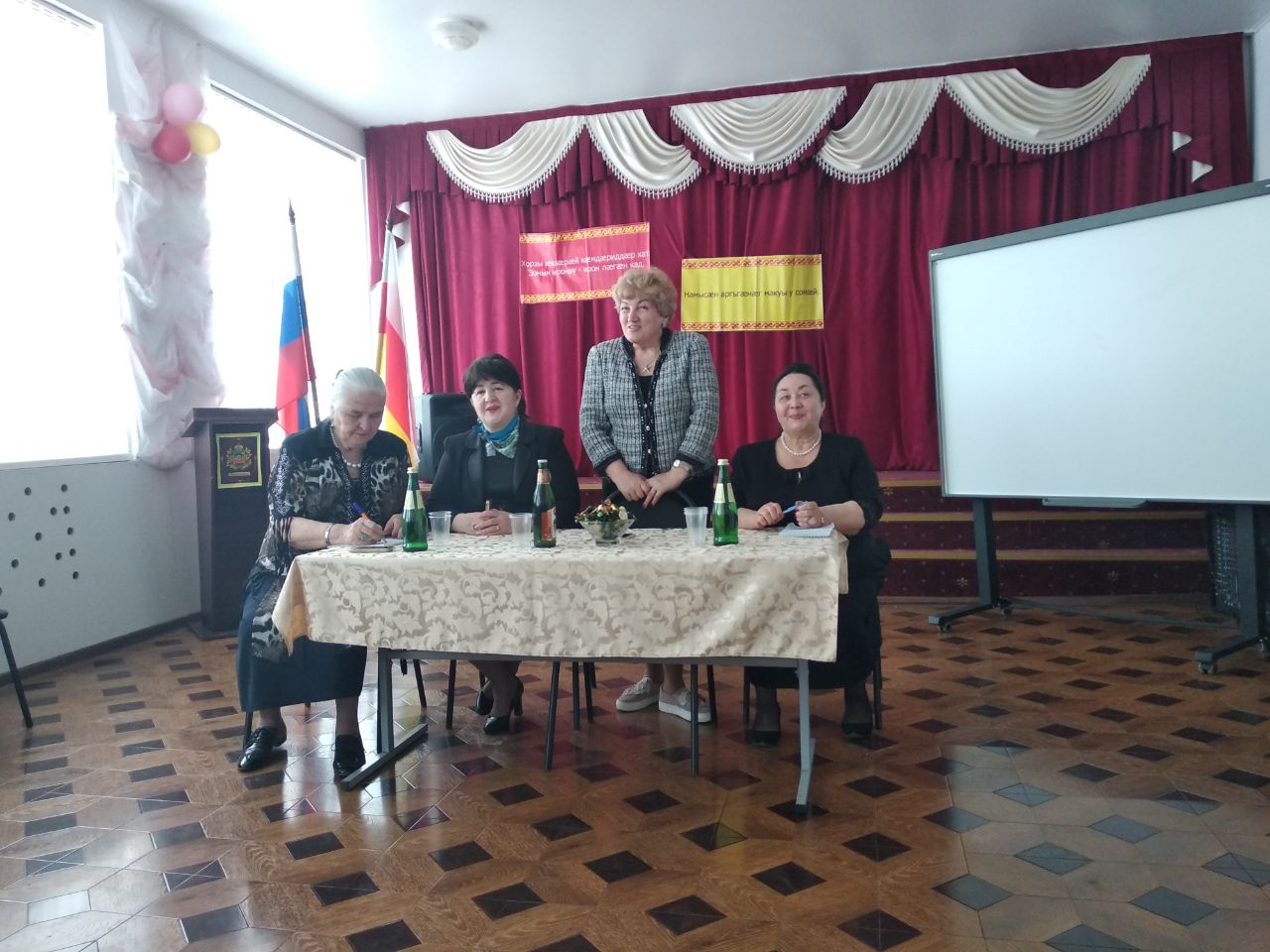 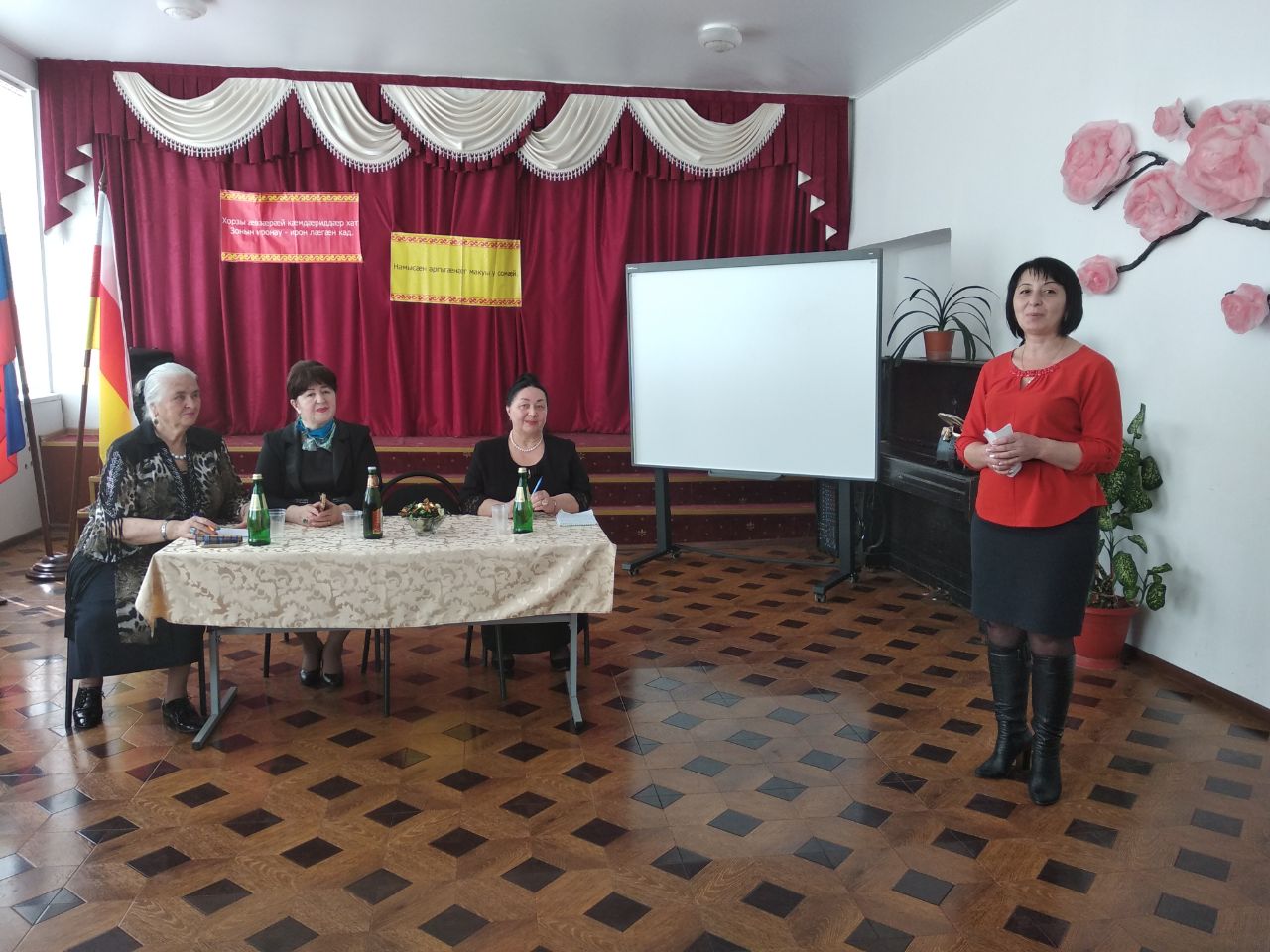 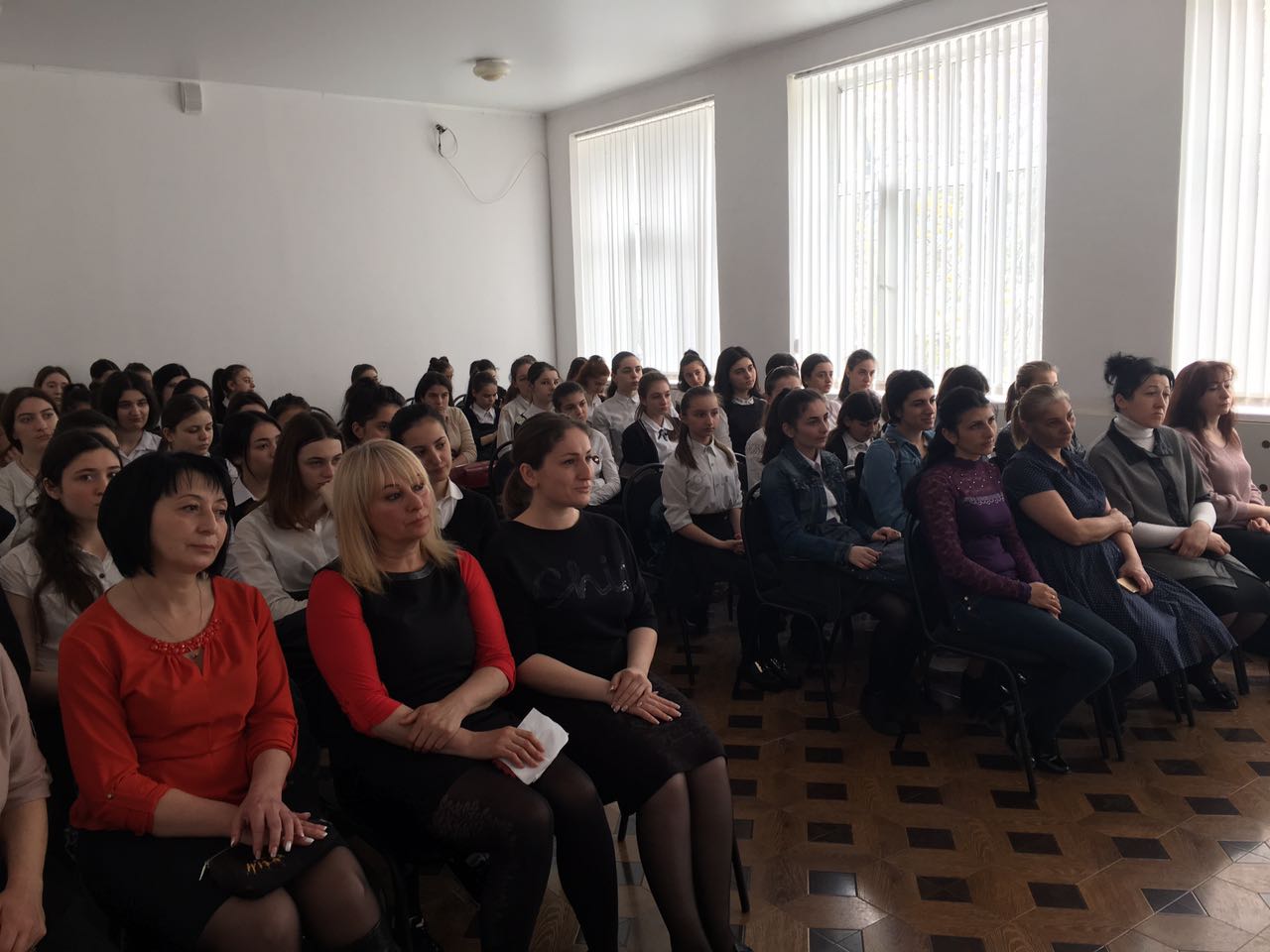 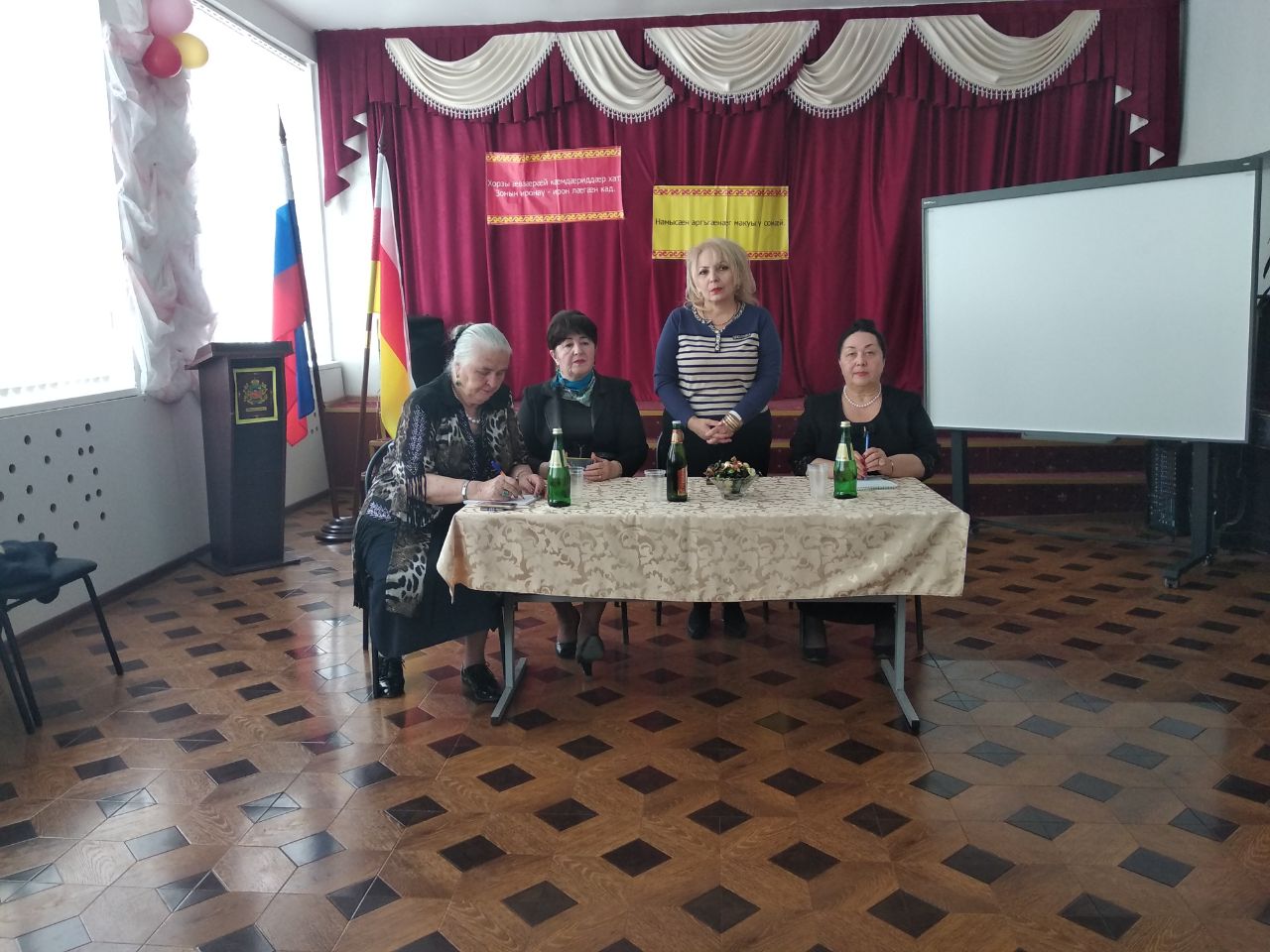 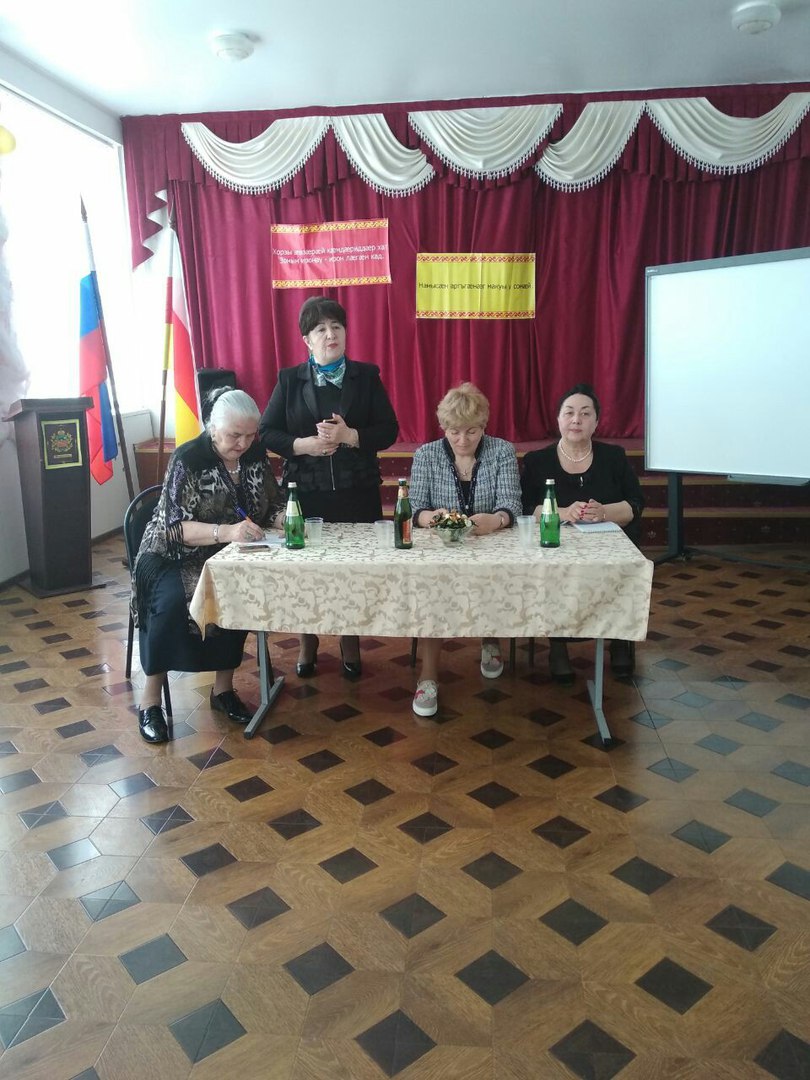 На предверьях праздника  Дня осетинского языка и литературы в нашей школе  проводилась конференция на тему: « Сохраним родной язык».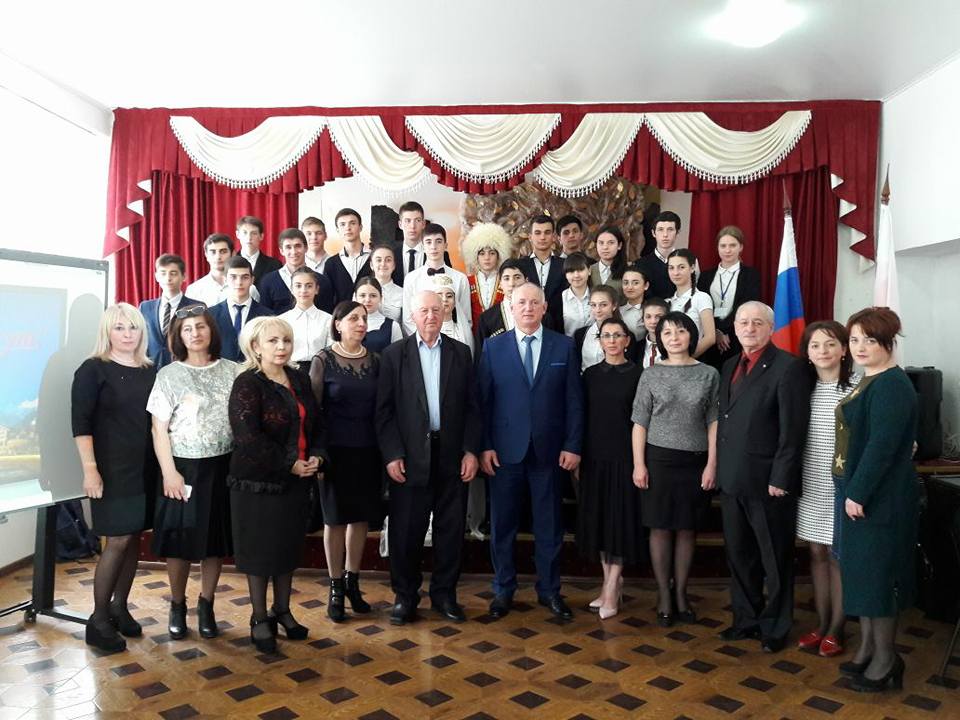 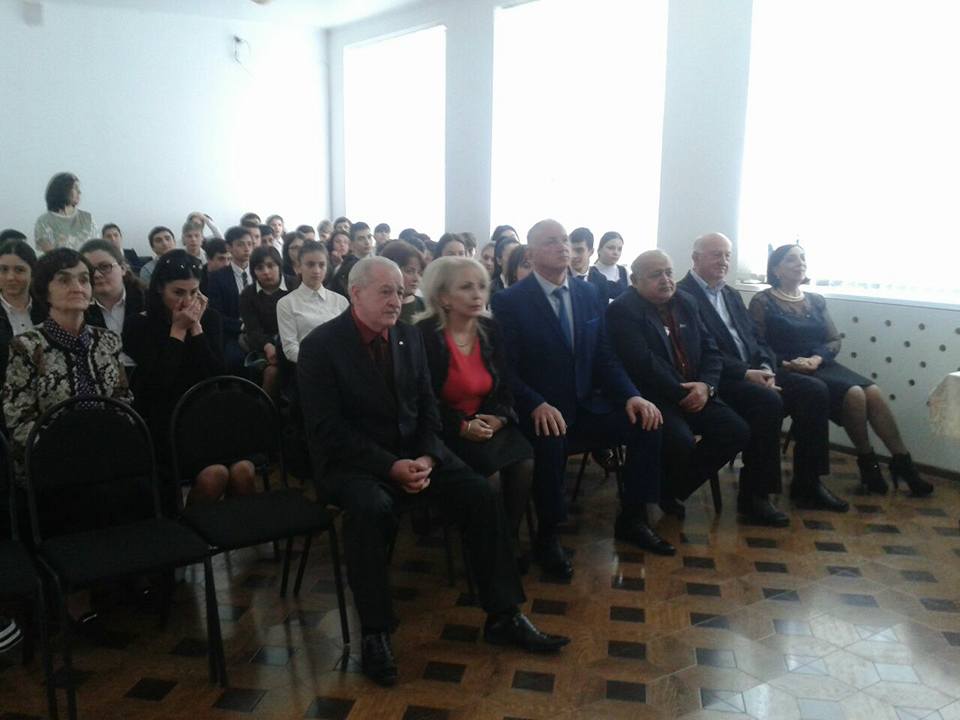 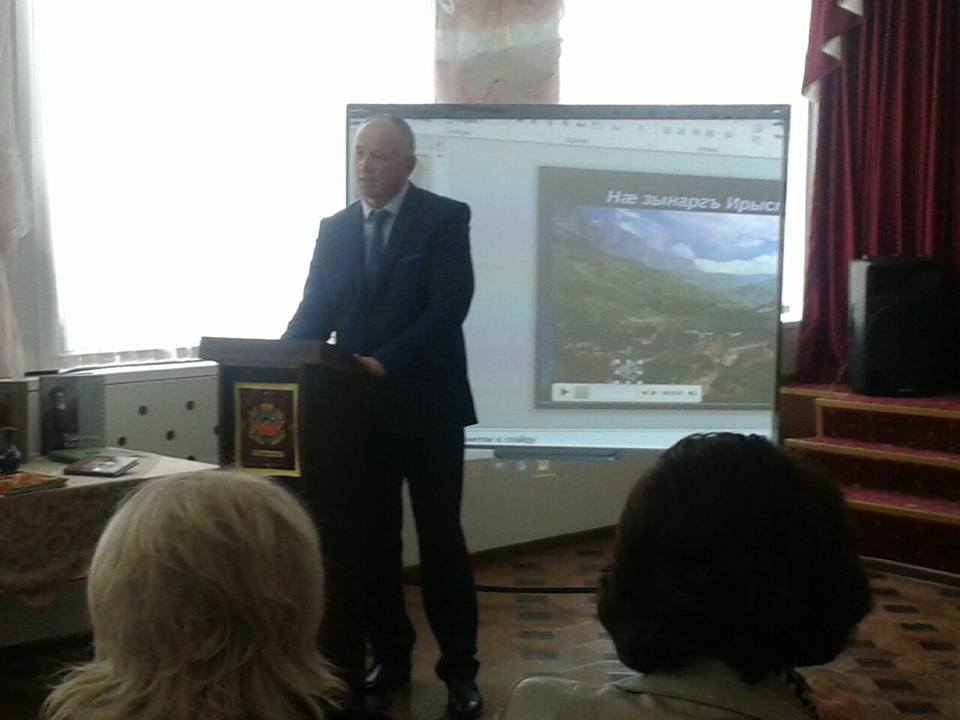 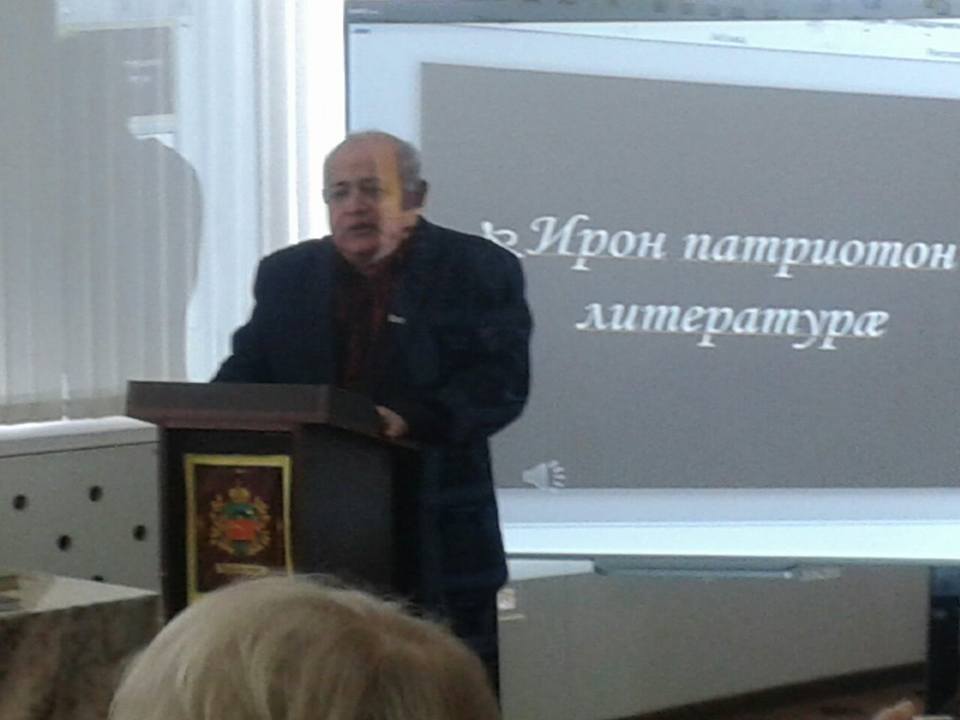 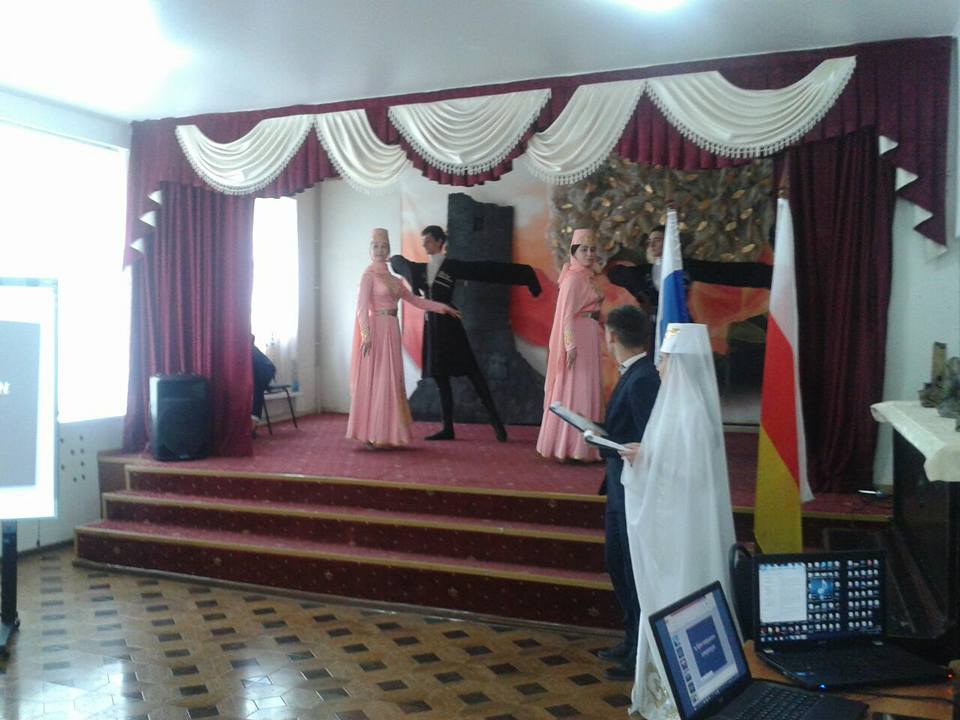 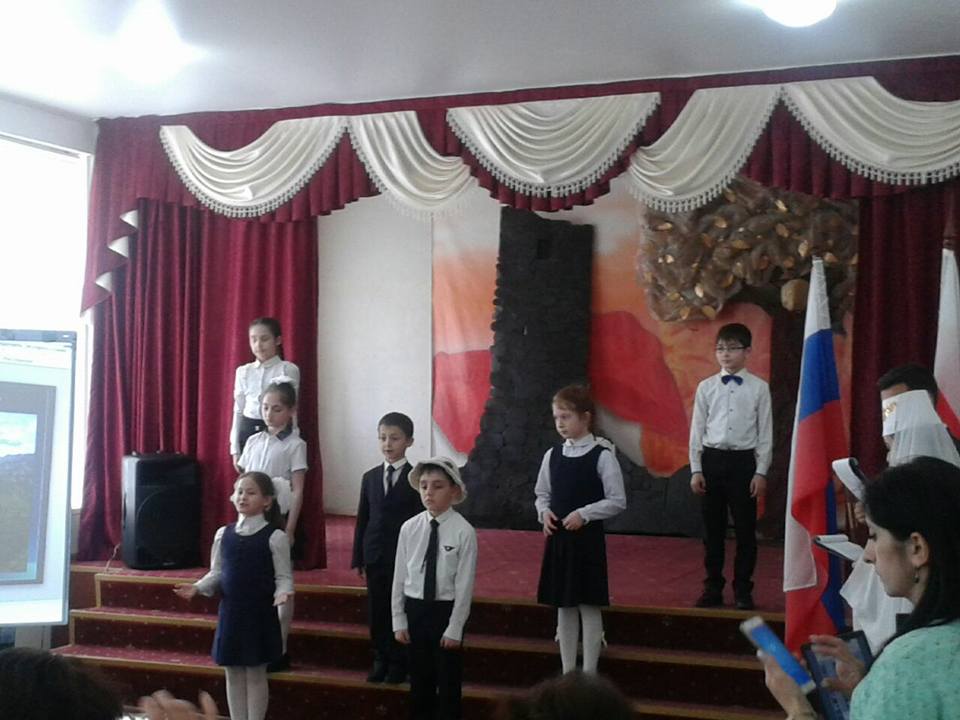 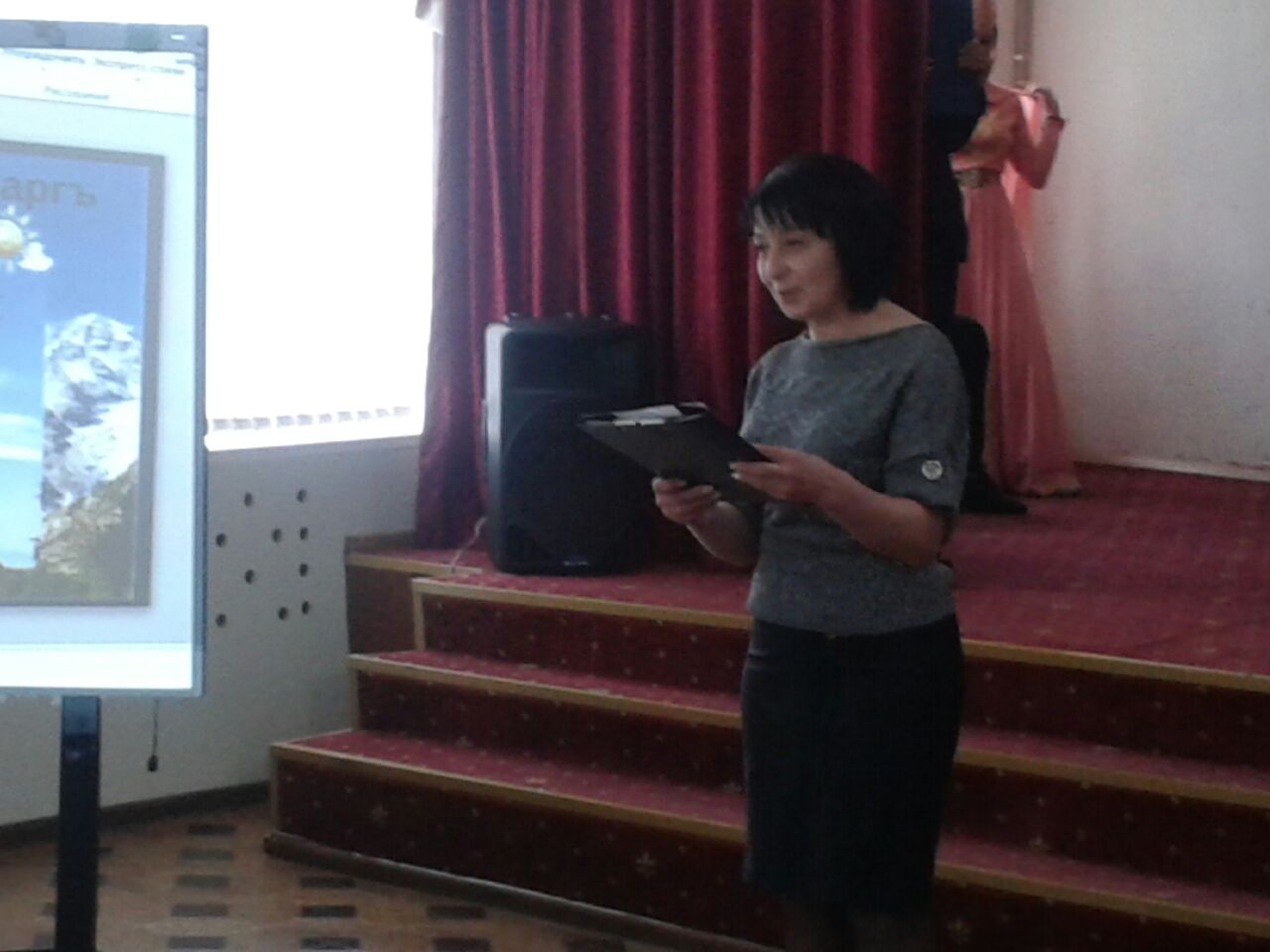 Викторина  «Ночь музеев-2018»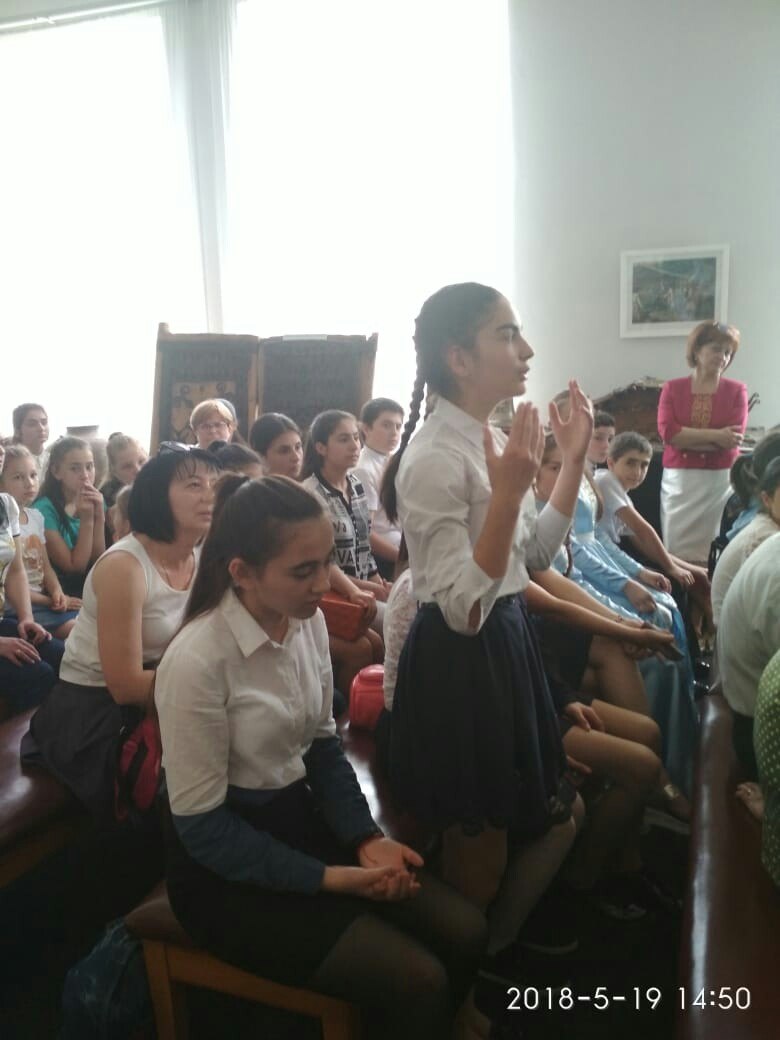 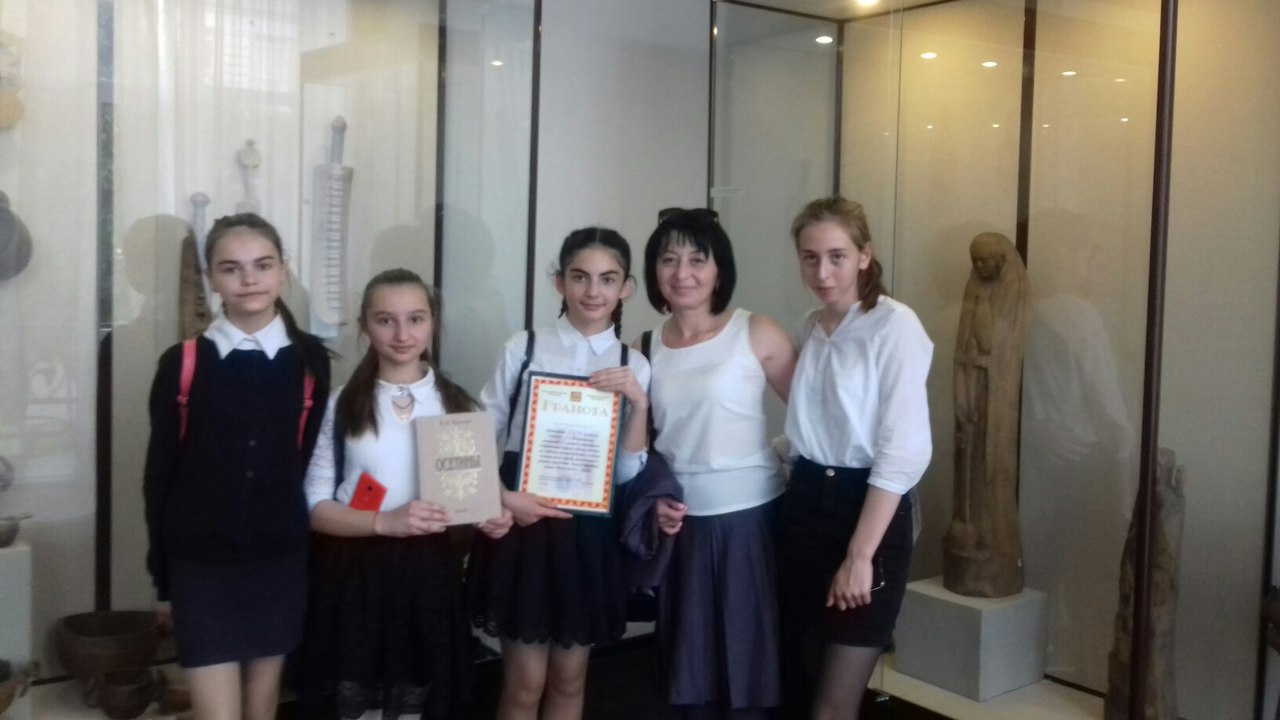 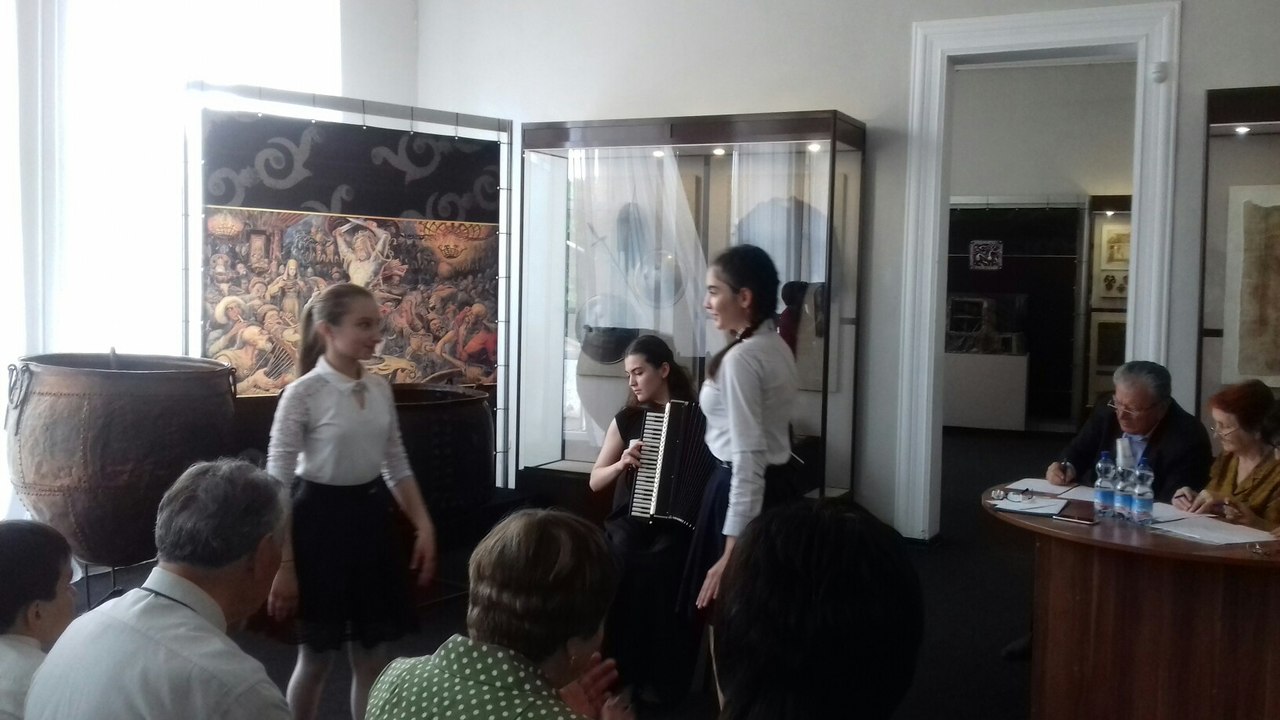 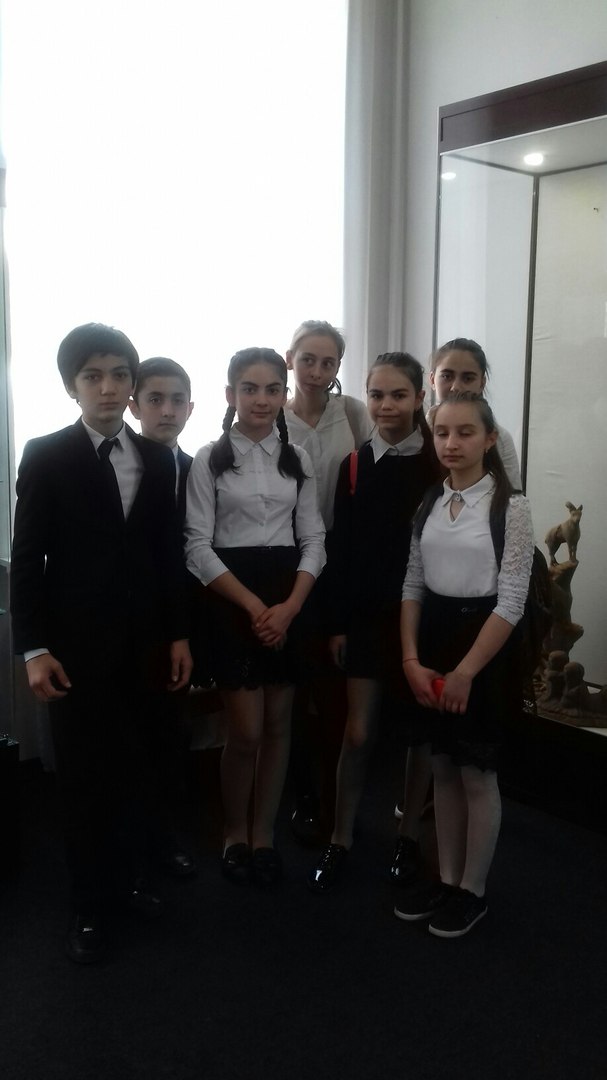 